Zmiany wprowadzone w wersji „4.18.S” programu PBAZARozszerzono funkcjonalność terminarza. Dodano kolumnę wpłata. Po zaznaczeniu ptaszkiem Dodaj wpłaty na ekranie zostanie wypełniona kolumna wpłata kwotami wpłaty z banku i kasy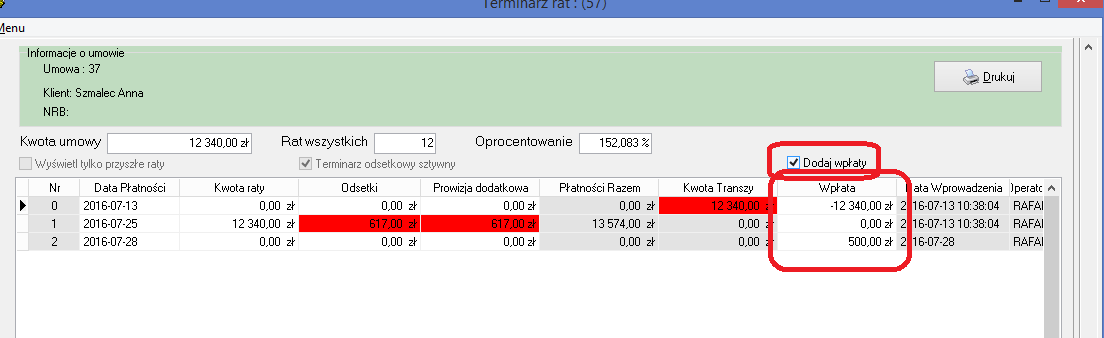 Zmodyfikowano wygląd ekranu dane klienta osoba fizyczna dodano pole zezwolenie BiG eksporty salda. Pole pozwala na zaznaczenie zgody na eksporty sald do BiG w ramach eksportu sald tzw.  wsad.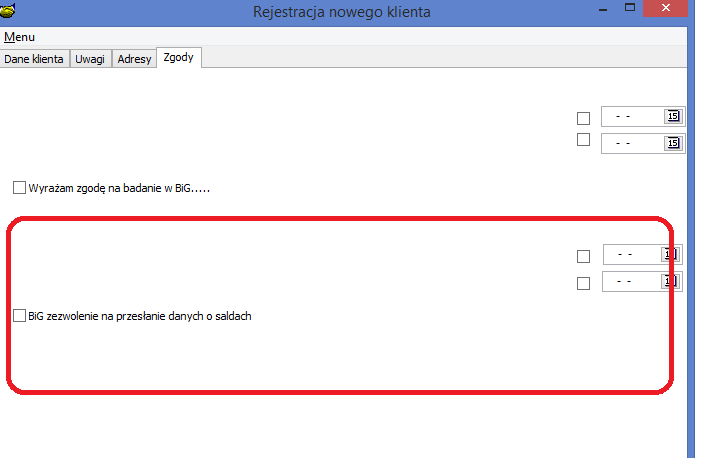 Udostępniono opcję do eksportu wsadowego do BiG consulting danych o saldach pożyczek, obecnie działa dla pożyczek osób fizycznych.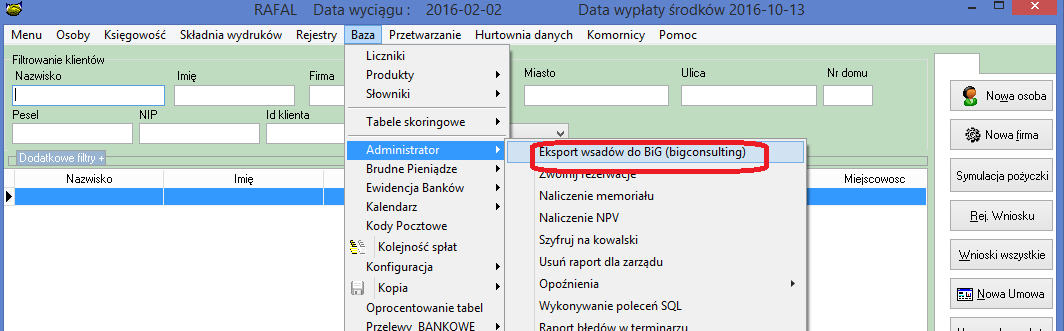 Poprawiono komunikat przy automatycznym generowaniu zdarzeń windykacyjnych, poprzednio informacja w komunikacie były kody zdarzeń obecnie będą widoczne nazwy zdarzeń, takie rozwiązanie powinno ułatwić analizę zgłoszonych uwag.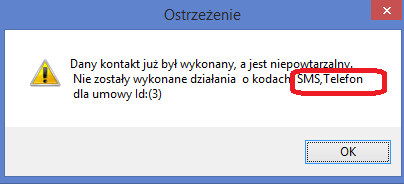 Przyśpieszono i poprawiono tworzenie raportu spłat w oknie dane umowy.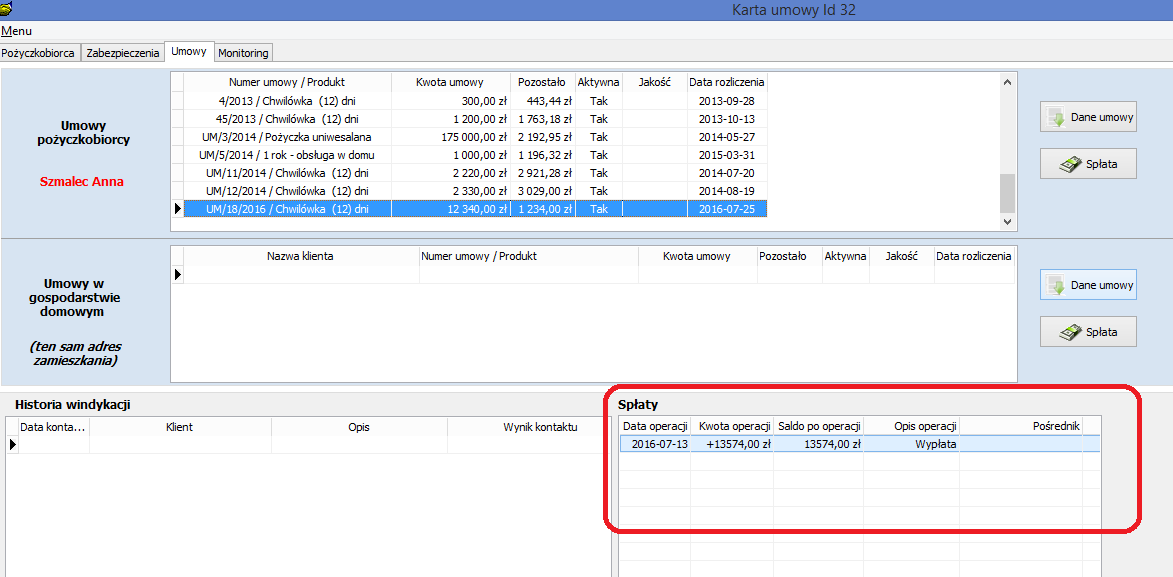 Dodano możliwość wysyłki SMS przypominający o racie w sposób automatyczny. Aby system automatycznie logował się do bazy w pliki pbaza.ini należy dodać dwie linie Komedy.OPT_OPER= identyfikatorOPT_PASS=loginAutomatyczne wysyłka sms jest odnotowane w logu Należy pamiętać o zmianie hasła dla automatycznego logowania w okresach zdefiniowanych w konfiguracjiOpcja nie działa dla IM, dla IM uruchamiany jest automatycznie CRMSMS z przypomnieniem SMS wysyłane są z 2 dniowym wyprzedzeniemPo uruchomieniu wysyłki automatycznej na ekranie widać wskaźnik przyrostowy wysyłki.Dodano możliwość zapisu znaczników przy rejestracji wniosku pożyczkowego dla osób fizycznych.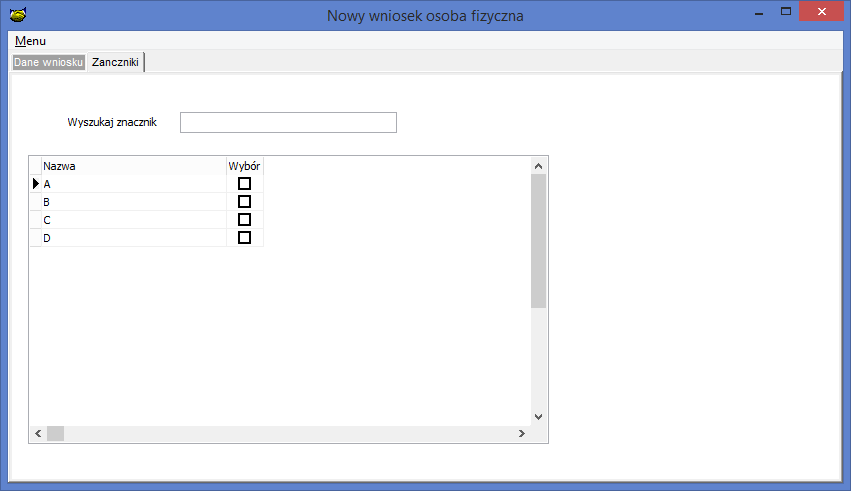 Dodano możliwość zaznaczenia klienta firmowego jako blokowanego. Uwaga pole jest automatycznie wykorzystywane tylko przez moduł faktoringowy.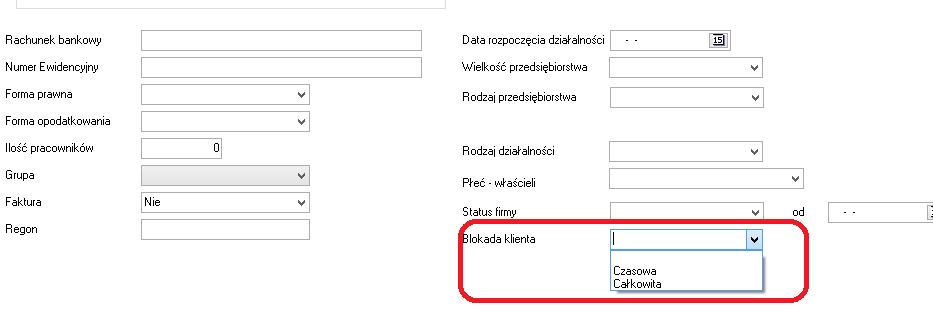 Modyfikacja, rejestru dokumentów in blaco dodanoMożliwość wyszukiwania po numerze dokumentu in blancoDodano możliwość Anulowania dokumentu In blanco, dodano nowy status do obsługi dokumentów Anulowanych.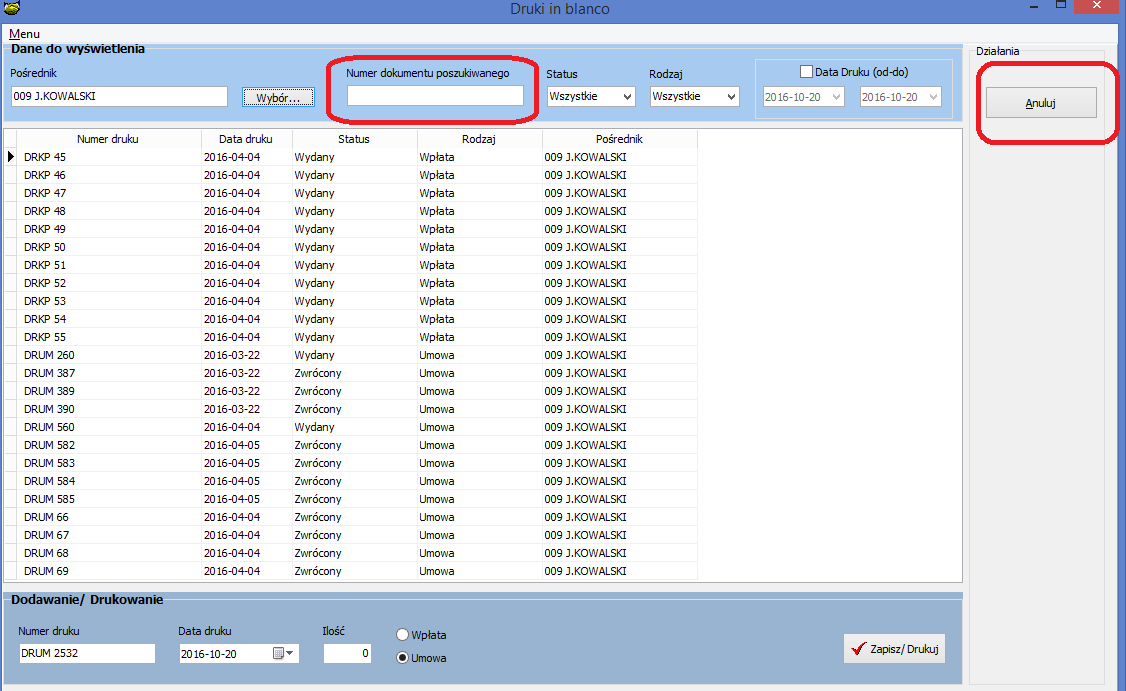  Umożliwiono wysyłkę SMS w konfiguracji FULL bez polskich znakówZmiana ta pozwala na wysyłanie smsów „krótszych” 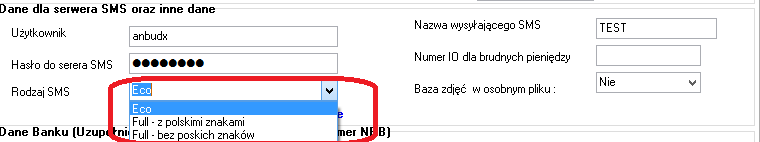 Usunięto klawisz suma zaległości, system będzie automatycznie tworzył sumy. Nie będzie konieczności naciśnięcie na klawisz suma aby poznać sumę zaległości.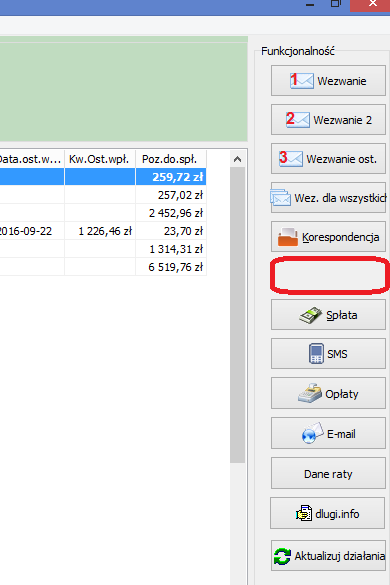 Rozbudowano opcję Oprocentowanie drukuj zestawienie, na wydruku dodano informację o metodzie wyliczenia odsetek.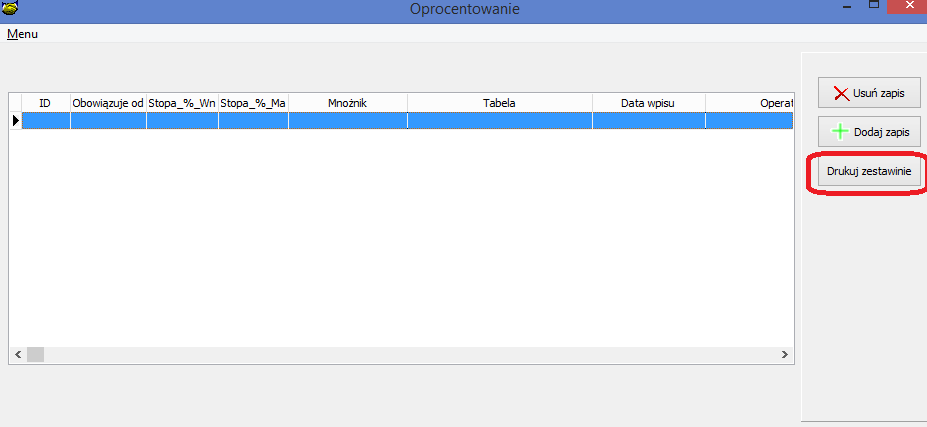 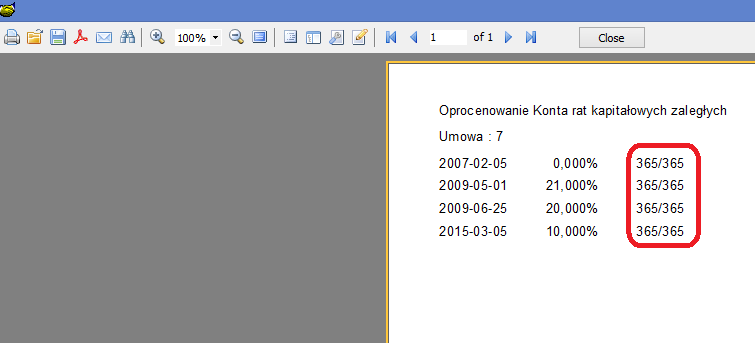 InstalacjaWykonać kopię bazy danychUruchomić opcję Baza -> Instalacja wersjiZaczytać wzorzec „ZESTOPROC”